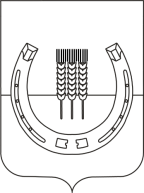 АДМИНИСТРАЦИЯ СПАССКОГО СЕЛЬСКОГО ПОСЕЛЕНИЯСПАССКОГО МУНИЦИПАЛЬНОГО РАЙОНАПРИМОРСКОГО КРАЯ ПОСТАНОВЛЕНИЕ12 октября 2022 года                             с. Спасское                                                    № 73Об исполнении бюджета Спасского сельского поселения за девять месяцев  2022 годаВ соответствии с Бюджетным кодексом Российской Федерации, Положением о бюджетном процессе в Спасском сельском поселении, утвержденным решением муниципального комитета Спасского сельского поселения от 28.02.2020 № 294, администрация Спасского сельского поселения ПОСТАНОВЛЯЕТ1.Утвердить отчёт администрации Спасского сельского поселения об исполнении бюджета Спасского сельского поселения за девять месяцев 2022 года по доходам в сумме 17513135,47 рублей, по расходам в сумме 18939496,20 рублей, источникам финансирования дефицита бюджета (дефицит) в сумме 1426360,73 рублей, согласно приложению к настоящему постановлению.        2. Контроль за исполнением настоящего постановления оставляю за собой.И.о.главы администрации  Спасского сельского поселения	                                                                      И.Г.Уфимцев